“Diplomasi Pariwisata Indonesia Dalam Meningkatkan iPariwisata Halal Indonesia di Kawasan Uni Emirate Arab (UEA) 2017-2019”Indonesia diplomacy tourismiiniincreasingiindonesianihalalitourism iin United Emirat Arabi(UEA) 2017-2019SKRIPSIDiajukan untuk Memenuhi Salah Satu Syarat Dalam Menempuh Ujian Sarjana iProgram Strata Satu Pada Jurusan Ilmu Hubungan InternasionalOleh:Rifa Bilya Abizaar182030127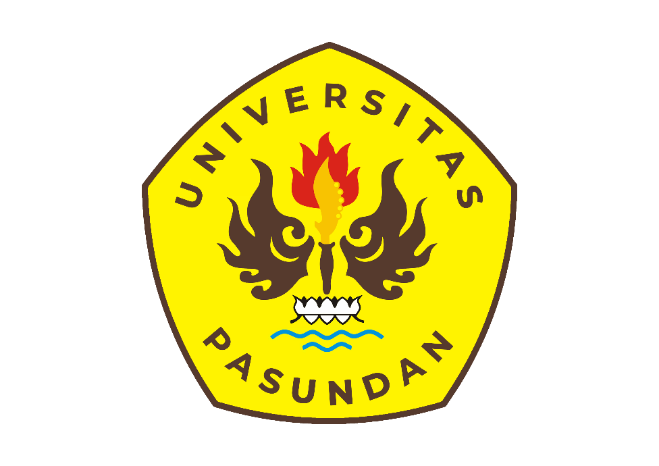 FAKULTAS ILMU SOSIA DAN ILMU POLITIKUNIVERSITAS PASUNDANBANDUNG2022